UNIVERSIDAD NACIONAL DE INGENIERÍA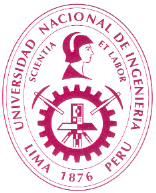 FACULTAD DE INGENIERÍA DE PETRÓLEO 
Y PETROQUÍMICAESCUELA PROFESIONAL DE INGENIERÍA DE 
PETRÓLEO Y GAS NATURAL RESULTADOS DEL ESTUDIANTECompetencias que debe demostrar el estudiante al momento de egreso y que se logran a lo largo del Plan de Estudios1.  Solución de Problemas de Ingeniería2.  Diseño en Ingeniería3.  Comunicación4.a.  Responsabilidad Ética y Profesional4.b.  Impacto de la Ingeniería5.a.  Trabajo en Equipo5.b.  Gestión de Proyectos6.  Experimentación y Pruebas7.  Aprendizaje Autónomo8.  Conciencia AmbientalMejoras a desarrollarNivelSignificado5Completamente de acuerdo con el logro de la capacidad4De acuerdo con el logro de la capacidad3Parcialmente de acuerdo con el logro de la capacidad2En desacuerdo con el logro de la capacidad1Totalmente en desacuerdoIdentifica, formula y resuelve problemas complejos de ingeniería de petróleo y gas natural, aplicando principios de ingeniería, ciencias y matemáticas, y usando técnicas, métodos, herramientas, y normas apropiadas.Identifica, formula y resuelve problemas complejos de ingeniería de petróleo y gas natural, aplicando principios de ingeniería, ciencias y matemáticas, y usando técnicas, métodos, herramientas, y normas apropiadas.Identifica, formula y resuelve problemas complejos de ingeniería de petróleo y gas natural, aplicando principios de ingeniería, ciencias y matemáticas, y usando técnicas, métodos, herramientas, y normas apropiadas.Identifica, formula y resuelve problemas complejos de ingeniería de petróleo y gas natural, aplicando principios de ingeniería, ciencias y matemáticas, y usando técnicas, métodos, herramientas, y normas apropiadas.Identifica, formula y resuelve problemas complejos de ingeniería de petróleo y gas natural, aplicando principios de ingeniería, ciencias y matemáticas, y usando técnicas, métodos, herramientas, y normas apropiadas.Identifica, formula y resuelve problemas complejos de ingeniería de petróleo y gas natural, aplicando principios de ingeniería, ciencias y matemáticas, y usando técnicas, métodos, herramientas, y normas apropiadas.Identifica, formula y resuelve problemas complejos de ingeniería de petróleo y gas natural, aplicando principios de ingeniería, ciencias y matemáticas, y usando técnicas, métodos, herramientas, y normas apropiadas.Capacidades543214+5Identifica y formula problemas, analiza sus antecedentes, grupos de interés, y diagnostica su situación y estado. Propone y compara diversas alternativas de solución a un problema de ingeniería que sean factibles y viables.Evalúa y selecciona la solución más adecuada con criterios de racionalidad económica y de sostenibilidad.Aplica correctamente los conceptos y métodos de las matemáticas y las ciencias para la solución de problemas.Usa los métodos, técnicas y herramientas de la ingeniería de petróleo y gas natural para el planteamiento, descripción y solución de problemas.Identifica y aplica normas y estándares apropiados a la solución del problema.Toma en consideración criterios de seguridad y prevención de riesgos en el planteamiento de soluciones a problemas de ingeniería de petróleo y gas natural.PromedioPromedioPromedioPromedioPromedioPromedioDiseña un sistema, producto o proceso en el campo de la ingeniería de petróleo y gas natural que satisface necesidades y requerimientos, considerando salud pública, seguridad y bienestar, así como factores globales, culturales, sociales, ambientales y económicos.Diseña un sistema, producto o proceso en el campo de la ingeniería de petróleo y gas natural que satisface necesidades y requerimientos, considerando salud pública, seguridad y bienestar, así como factores globales, culturales, sociales, ambientales y económicos.Diseña un sistema, producto o proceso en el campo de la ingeniería de petróleo y gas natural que satisface necesidades y requerimientos, considerando salud pública, seguridad y bienestar, así como factores globales, culturales, sociales, ambientales y económicos.Diseña un sistema, producto o proceso en el campo de la ingeniería de petróleo y gas natural que satisface necesidades y requerimientos, considerando salud pública, seguridad y bienestar, así como factores globales, culturales, sociales, ambientales y económicos.Diseña un sistema, producto o proceso en el campo de la ingeniería de petróleo y gas natural que satisface necesidades y requerimientos, considerando salud pública, seguridad y bienestar, así como factores globales, culturales, sociales, ambientales y económicos.Diseña un sistema, producto o proceso en el campo de la ingeniería de petróleo y gas natural que satisface necesidades y requerimientos, considerando salud pública, seguridad y bienestar, así como factores globales, culturales, sociales, ambientales y económicos.Diseña un sistema, producto o proceso en el campo de la ingeniería de petróleo y gas natural que satisface necesidades y requerimientos, considerando salud pública, seguridad y bienestar, así como factores globales, culturales, sociales, ambientales y económicos.Capacidades543214+5Interpreta requerimientos y necesidades y los traduce en proyectos de ingeniería de petróleo y gas natural.Formula las especificaciones de un proyecto considerando las variables de orden técnico y las restricciones del contexto económico, legal, social y ambiental.Propone y compara diferentes alternativas de solución según los requerimientos y restricciones, y selecciona la alternativa más adecuada.Desarrolla la solución haciendo uso de los métodos, técnicas, normas y estándares apropiados. Presenta y describe la solución en forma gráfica a través de planos, simulaciones virtuales y diagramas.Prioriza el uso de materiales, tecnologías, procesos y servicios amigables con el medio ambiente.  Propone el proceso de implementación / Implementa el producto de diseño aplicando los métodos y técnicas apropiadas.PromedioPromedioPromedioPromedioPromedioPromedioSe comunica de manera clara y efectiva en forma oral, escrita y gráfica según los diferentes tipos de interlocutores o audiencias.Se comunica de manera clara y efectiva en forma oral, escrita y gráfica según los diferentes tipos de interlocutores o audiencias.Se comunica de manera clara y efectiva en forma oral, escrita y gráfica según los diferentes tipos de interlocutores o audiencias.Se comunica de manera clara y efectiva en forma oral, escrita y gráfica según los diferentes tipos de interlocutores o audiencias.Se comunica de manera clara y efectiva en forma oral, escrita y gráfica según los diferentes tipos de interlocutores o audiencias.Se comunica de manera clara y efectiva en forma oral, escrita y gráfica según los diferentes tipos de interlocutores o audiencias.Se comunica de manera clara y efectiva en forma oral, escrita y gráfica según los diferentes tipos de interlocutores o audiencias.Capacidades543214+5Expresa con claridad y de manera concisa el mensaje a transmitir.Elabora documentación técnica clara y precisa usando normas, simbología y terminología propias de la ingeniería de petróleo y gas natural.Adecúa su discurso según el tipo de audiencia para lograr un buen entendimiento e interpretación.Comprende textos técnicos en inglés.Utiliza el soporte tecnológico apropiado al entorno de la comunicación.PromedioPromedioPromedioPromedioPromedioPromedioDesarrolla un comportamiento ético y asume responsabilidad por los proyectos y trabajos realizados, tomando decisiones de manera informada y justa.Desarrolla un comportamiento ético y asume responsabilidad por los proyectos y trabajos realizados, tomando decisiones de manera informada y justa.Desarrolla un comportamiento ético y asume responsabilidad por los proyectos y trabajos realizados, tomando decisiones de manera informada y justa.Desarrolla un comportamiento ético y asume responsabilidad por los proyectos y trabajos realizados, tomando decisiones de manera informada y justa.Desarrolla un comportamiento ético y asume responsabilidad por los proyectos y trabajos realizados, tomando decisiones de manera informada y justa.Desarrolla un comportamiento ético y asume responsabilidad por los proyectos y trabajos realizados, tomando decisiones de manera informada y justa.Desarrolla un comportamiento ético y asume responsabilidad por los proyectos y trabajos realizados, tomando decisiones de manera informada y justa.Capacidades543214+5Se informa sobre los antecedentes de un problema o situación ética y los analiza para emitir un juicio justo.   Anticipa las implicancias de sus decisiones, así como los resultados de sus acciones.Valora el cumplimiento puntual y responsable de sus actividades.Toma en consideración el interés común y el beneficio social.Respeta la propiedad intelectual y reconoce la autoría de trabajos y proyectos de otras personas. Conoce y actúa de acuerdo al código de ética del Colegio de Ingenieros del Perú.PromedioPromedioPromedioPromedioPromedioPromedioComprende y evalúa el impacto que las soluciones de ingeniería de petróleo y gas natural tienen sobre las personas y la sociedad en contextos local, global, económico y ambiental.Comprende y evalúa el impacto que las soluciones de ingeniería de petróleo y gas natural tienen sobre las personas y la sociedad en contextos local, global, económico y ambiental.Comprende y evalúa el impacto que las soluciones de ingeniería de petróleo y gas natural tienen sobre las personas y la sociedad en contextos local, global, económico y ambiental.Comprende y evalúa el impacto que las soluciones de ingeniería de petróleo y gas natural tienen sobre las personas y la sociedad en contextos local, global, económico y ambiental.Comprende y evalúa el impacto que las soluciones de ingeniería de petróleo y gas natural tienen sobre las personas y la sociedad en contextos local, global, económico y ambiental.Comprende y evalúa el impacto que las soluciones de ingeniería de petróleo y gas natural tienen sobre las personas y la sociedad en contextos local, global, económico y ambiental.Comprende y evalúa el impacto que las soluciones de ingeniería de petróleo y gas natural tienen sobre las personas y la sociedad en contextos local, global, económico y ambiental.Capacidades543214+5Reconoce y difunde el rol de la ingeniería de petróleo y gas natural en el progreso de la sociedad y la mejora de la calidad de vida de las personas.Identifica los beneficios sociales y económicos que se logran con el desarrollo de proyectos de ingeniería de petróleo y gas natural.Valora el rol de la ingeniería de petróleo y gas natural en la innovación y creación  de nuevos productos y procesos.Reconoce el rol de la ingeniería de petróleo y gas natural en la prevención de riesgos y mitigación de desastres.PromedioPromedioPromedioPromedioPromedioPromedioReconoce la importancia del trabajo grupal y se integra y participa en forma efectiva en equipos multidisciplinarios de trabajo, aportando con liderazgo para crear un ambiente colaborativo e inclusivo.Reconoce la importancia del trabajo grupal y se integra y participa en forma efectiva en equipos multidisciplinarios de trabajo, aportando con liderazgo para crear un ambiente colaborativo e inclusivo.Reconoce la importancia del trabajo grupal y se integra y participa en forma efectiva en equipos multidisciplinarios de trabajo, aportando con liderazgo para crear un ambiente colaborativo e inclusivo.Reconoce la importancia del trabajo grupal y se integra y participa en forma efectiva en equipos multidisciplinarios de trabajo, aportando con liderazgo para crear un ambiente colaborativo e inclusivo.Reconoce la importancia del trabajo grupal y se integra y participa en forma efectiva en equipos multidisciplinarios de trabajo, aportando con liderazgo para crear un ambiente colaborativo e inclusivo.Reconoce la importancia del trabajo grupal y se integra y participa en forma efectiva en equipos multidisciplinarios de trabajo, aportando con liderazgo para crear un ambiente colaborativo e inclusivo.Reconoce la importancia del trabajo grupal y se integra y participa en forma efectiva en equipos multidisciplinarios de trabajo, aportando con liderazgo para crear un ambiente colaborativo e inclusivo.Capacidades543214+5Reconoce la importancia del trabajo en equipo y promueve la formación de grupos de trabajo.Puede desempeñarse como líder o miembro activo de un equipo de trabajo aportando con iniciativa para alcanzar las metas propuestas.Propone y acepta ideas que conduzcan al alcance de los objetivos.Respeta las diferencias, es tolerante y respeta los acuerdos.PromedioPromedioPromedioPromedioPromedioPromedioDentro del contexto del trabajo en equipo, planifica y gestiona proyectos de ingeniería de petróleo y gas natural, definiendo metas y logrando objetivos con criterios de calidad y eficiencia. Dentro del contexto del trabajo en equipo, planifica y gestiona proyectos de ingeniería de petróleo y gas natural, definiendo metas y logrando objetivos con criterios de calidad y eficiencia. Dentro del contexto del trabajo en equipo, planifica y gestiona proyectos de ingeniería de petróleo y gas natural, definiendo metas y logrando objetivos con criterios de calidad y eficiencia. Dentro del contexto del trabajo en equipo, planifica y gestiona proyectos de ingeniería de petróleo y gas natural, definiendo metas y logrando objetivos con criterios de calidad y eficiencia. Dentro del contexto del trabajo en equipo, planifica y gestiona proyectos de ingeniería de petróleo y gas natural, definiendo metas y logrando objetivos con criterios de calidad y eficiencia. Dentro del contexto del trabajo en equipo, planifica y gestiona proyectos de ingeniería de petróleo y gas natural, definiendo metas y logrando objetivos con criterios de calidad y eficiencia. Dentro del contexto del trabajo en equipo, planifica y gestiona proyectos de ingeniería de petróleo y gas natural, definiendo metas y logrando objetivos con criterios de calidad y eficiencia. Capacidades543214+5Formula los objetivos y restricciones de un proyecto y plantea las estrategias para su logro.Determina los alcances de un proyecto, sus actividades y prioridades, y formula cronogramas de ejecución.Determina los recursos necesarios para el desarrollo de un proyecto y formula presupuestos.Realiza seguimiento del avance del proyecto según lo programado para asegurar el cumplimiento de metas.Define criterios básicos de calidad y eficiencia para el desarrollo del proyecto. PromedioPromedioPromedioPromedioPromedioPromedioDesarrolla y conduce experimentos de manera apropiada, analiza datos, interpreta resultados, y aplica juicio ingenieril para formular conclusiones.Desarrolla y conduce experimentos de manera apropiada, analiza datos, interpreta resultados, y aplica juicio ingenieril para formular conclusiones.Desarrolla y conduce experimentos de manera apropiada, analiza datos, interpreta resultados, y aplica juicio ingenieril para formular conclusiones.Desarrolla y conduce experimentos de manera apropiada, analiza datos, interpreta resultados, y aplica juicio ingenieril para formular conclusiones.Desarrolla y conduce experimentos de manera apropiada, analiza datos, interpreta resultados, y aplica juicio ingenieril para formular conclusiones.Desarrolla y conduce experimentos de manera apropiada, analiza datos, interpreta resultados, y aplica juicio ingenieril para formular conclusiones.Desarrolla y conduce experimentos de manera apropiada, analiza datos, interpreta resultados, y aplica juicio ingenieril para formular conclusiones.Capacidades543214+5Determina los objetivos y restricciones del experimento o prueba a realizar. Identifica y recopila información relevante de experimentos o pruebas similares.Determina la infraestructura y los recursos necesarios según el experimento o prueba a realizar.Identifica y relaciona las variables relevantes de un experimento, las mide con precisión y determina sus tolerancias.Procesa y analiza los resultados usando los métodos y criterios estadísticos apropiados.Formula conclusiones lógicas y coherentes a partir de los resultados obtenidos y con criterio ingenieril.Entiende y aplica las normas de seguridad que corresponden a la experiencia o prueba.PromedioPromedioPromedioPromedioPromedioPromedioAdquiere y aplica nuevo conocimiento para permanecer vigente y actualizado, usando estrategias de aprendizaje apropiadas.Adquiere y aplica nuevo conocimiento para permanecer vigente y actualizado, usando estrategias de aprendizaje apropiadas.Adquiere y aplica nuevo conocimiento para permanecer vigente y actualizado, usando estrategias de aprendizaje apropiadas.Adquiere y aplica nuevo conocimiento para permanecer vigente y actualizado, usando estrategias de aprendizaje apropiadas.Adquiere y aplica nuevo conocimiento para permanecer vigente y actualizado, usando estrategias de aprendizaje apropiadas.Adquiere y aplica nuevo conocimiento para permanecer vigente y actualizado, usando estrategias de aprendizaje apropiadas.Adquiere y aplica nuevo conocimiento para permanecer vigente y actualizado, usando estrategias de aprendizaje apropiadas.Capacidades543214+5Identifica las áreas de conocimientos relevantes para su desarrollo profesional.Se actualiza sobre las nuevas tendencias y tecnologías de la ingeniería de petróleo y gas natural y sus potenciales aplicaciones.Es autónomo en su proceso de aprendizaje y aplica las estrategias más apropiadas.Identifica y aplica las tecnologías de información y comunicación que facilitan el proceso de aprendizaje.Valora la importancia de formar parte de grupos de investigación y ramas estudiantiles de interés académico. Asiste y participa en conferencias y eventos de desarrollo personal y profesional.PromedioPromedioPromedioPromedioPromedioPromedioToma en consideración la importancia de preservar y mejorar el medio ambiente en el desarrollo de sus actividades profesionalesToma en consideración la importancia de preservar y mejorar el medio ambiente en el desarrollo de sus actividades profesionalesToma en consideración la importancia de preservar y mejorar el medio ambiente en el desarrollo de sus actividades profesionalesToma en consideración la importancia de preservar y mejorar el medio ambiente en el desarrollo de sus actividades profesionalesToma en consideración la importancia de preservar y mejorar el medio ambiente en el desarrollo de sus actividades profesionalesToma en consideración la importancia de preservar y mejorar el medio ambiente en el desarrollo de sus actividades profesionalesToma en consideración la importancia de preservar y mejorar el medio ambiente en el desarrollo de sus actividades profesionalesCapacidades543214+54+5Promueve el uso de materiales y tecnologías amigables con el medio ambiente.Hace un uso racional de los recursos naturales entendiendo su importancia en la vida de las personas y la sociedad.Promueve el desarrollo sostenible en sus actividades profesionales y aplica normas de preservación y mejora ambientalParticipa en actividades y campañas para la conservación y mejora del medioambiente y sus ecosistemas.PromedioPromedioPromedioPromedioPromedioPromedio